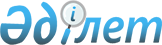 Қазақстан Республикасы Үкiметiнiң 1997 жылғы 23 мамырдағы N 864 қаулысына өзгерiс пен толықтыру енгiзу туралыҚазақстан Республикасы Үкiметiнiң Қаулысы 1997 жылғы 22 қыркүйек N 1369



          Қазақстан Республикасының Үкiметi қаулы етедi:




          "Жамбыл облысының фосфор саласы iшiндегi кәсiпорындарында соттан
тыс тәртiппен оңалту рәсiмдерiн жүргiзу мәселелерi" туралы Қазақстан
Республикасы Үкiметiнiң 1997 жылғы 23 мамырдағы N 864  
 P970864_ 
  
қаулысына мынадай өзгерiс пен толықтыру енгiзiлсiн:




          қаулының атауындағы және кiрiспесiндегi "Жамбыл облысының",




"Жамбыл облысы" деген сөздер "Жамбыл және Оңтүстiк Қазақстан
облыстарының" деген сөздермен ауыстырылсын:
     1-тармақтағы "облысының" деген сөз алынып тасталынып "Жамбыл"
деген сөзден кейiн "және Оңтүстiк Қазақстан облыстарының "Фосфор"
акционерлiк қоғамында" деген сөздермен толықтырылсын.

     Қазақстан Республикасы
       Премьер-Министрiнiң
       бiрiншi орынбасары
      
      


					© 2012. Қазақстан Республикасы Әділет министрлігінің «Қазақстан Республикасының Заңнама және құқықтық ақпарат институты» ШЖҚ РМК
				